Лектор (викладач(і))УКРАЇНСЬКИЙ ДЕРЖАВНИЙ УНІВЕРСИТЕТ НАУКИ І ТЕХНОЛОГІЙ УКРАЇНСЬКИЙ ДЕРЖАВНИЙ УНІВЕРСИТЕТ НАУКИ І ТЕХНОЛОГІЙ 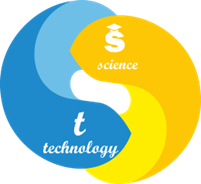 СИЛАБУС «Основи інформатики та прикладної лінгвістики»Статус дисциплінивибіркова Код та назва спеціальності та спеціалізації (за наявності)035 Філологія035.041 Германські мови та літератури (переклад включно), перша – англійськаНазва освітньої програмиГерманські мови та літератури (переклад включно)Освітній ступіньперший (бакалаврський)Обсяг дисципліни (кредитів ЄКТС)4Терміни вивчення дисципліни2 семестрНазва кафедри, яка викладає дисципліну, абревіатурне позначенняФілологія та переклад (ФП)Мова викладанняукраїнська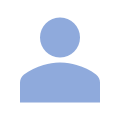 Безруков Андрій Вікторовичканд. філол. наук, доцентдоцент. каф. філології та перекладуa.v.bezrukov@ust.edu.uahttps://ust.edu.ua/faculty/emt/kafedra/ftp/sostav/personal_page/265УДУНТ, вул. Лазаряна, 2, ауд. 5402Боговик Оксана Аурелівнаканд. філол. наук, доцентдоцент. каф. філології та перекладуo.a.bohovyk@ust.edu.uahttps://ust.edu.ua/faculty/emt/kafedra/ftp/sostav/personal_page/602УДУНТ, вул. Лазаряна, 2, ауд. 5402Передумови вивчення дисципліниПрактичний курс основної іноземної мови (англійська)Вступ до мовознавства/Мовознавство та сучасна теорія лінгвістики/Теорії дискурсивності та методика створення текстів різних жанрів і стилів державною та іноземними мовами/Етика та естетикаМета навчальної дисципліниМетою дисципліни є формування у студентів базових теоретичних основ і принципів будови сучасної комп’ютерної техніки, знайомство з сучасним інформаційними системами, технологією використання прикладних систем (системи підготовки текстів, презентацій, табличні процесори тощо), оволодіння навичками роботи з сучасною комп’ютерною технікою, факсимільним зв’язком і копіювальною технікою, принципами роботи у комп’ютерних мережах, а також засвоєння базових категорій прикладної лінгвістики.Очікувані результати навчанняОРН 1	Володіти основними поняттями і категоріями теорії інформатизації (комп’ютеризації) фахової діяльності та прикладної лінгвістикиОРН 2	Ідентифікувати засоби налаштування й функціонування програмного забезпечення професійної діяльності філолога, перекладачаОРН 3	Ідентифікувати типи лінгвістичних моделей ОРН 4	Демонструвати навички роботи у середовищі Інтернет, зокрема користуватись мережевими технологіямиОРН 5	Обирати й застосовувати відповідне системне та  прикладне забезпечення, сучасні електронні методи і засоби діяльності філолога, перекладача ОРН 6	Демонструвати навички роботи з гіпертекстовими  системами у пошуковій та перекладацькій діяльностіОРН 7	Застосовувати інноваційні технології машинного перекладу ОРН 8	Організовувати роботу у текстовому процесорі Word з метою підготовки, редагування, форматування текстів; у електронних таблицях Excel, програмі з підготовки електронних презентацій PowerPoint для представлення результатів фахової діяльностіОРН 9	Оцінювати критерії побудови лінгвістичної моделіОРН 10 Оцінювати потенційні можливості комп’ютерних фреймів, зокрема, у лінгвістичних дослідженняхОРН 11 Визначати, аналізувати та оцінювати ефективність сучасних інформаційних технологій для розв’язання конкретних професійних завданьЗміст дисципліниЛекції1. Інформація і інформатика як навчальна дисципліна. Інформаційні технології. Склад, архітектура і функціонування сучасних персональних комп’ютерів2. Системне програмне забезпечення персонального комп’ютера. Операційні комп’ютерні системи та основи їх роботи3. Стандартні додатки Windows. Microsoft Office4. Основи роботи з факсимільним зв’язком і копіювальною технікою5. Прикладна лінгвістика як комплексна наукова дисципліна. Методи прикладної лінгвістики6. Лінгвістичні моделі: типи, критерії оцінки та основні вимоги до їх побудови. Загальнонауковий метод моделювання і специфіка його використання у лінгвістиці7. Гіпертекстові системи у пошуковій і перекладацькій діяльності. Теорія комп’ютерних фреймів. Мультимедійні словники, енциклопедії8. Переклад із використанням комп’ютера. Бази, системи і програми машинного перекладу. Електронні словникиЛабораторні роботи1. Архітектура персонального комп’ютера. Техніка безпеки у роботі з ПК2. Налаштування ПК. Робота з операційною системою у середовищі Windows3. Робота з об’єктами (папками, ярликами, документами) у середовищі Windows4. Текстовий редактор Microsoft Word. Створення і редагування документів засобами MS Word5. Робота з таблицями та об’єктами, використання текстових ефектів та графіки, автоматизація підготовки великих документів у середовищі MS Word6. Обробка даних засобами електронних таблиць MS Excel7. Створення діаграм і графіків засобами середовища MS Excel8. Створення презентацій засобами MS Power Point9. Поняття теоретичної і прикладної лінгвістики. Співвідношення прикладної та комп’ютерної лінгвістики. Мова як знакова система. Поняття природної і штучної мови10. Інформаційні технології у лінгвістиці. Способи кодування і носії інформації11. Галузі застосування інформаційних технологій у лінгвістиці. Автоматичний аналіз і синтез мови12. Лінгвістичне моделювання. Лінгвістичні моделі у дослідженнях13. Робота із електронними online та offline словниками14. Робота з базами та системами двомовного перекладу15. Робота з online багатомовними перекладачами16. Укладання словника спеціалізованої лексикиКонтрольні заходи та критерії оцінюванняСеместрова оцінка студента формується за 100-бальною шкалою як сума оцінок контрольних заходів (КЗ1 та КЗ2). Максимальні оцінки контрольних заходів: КЗ1 – 40; КЗ2 – 60; мінімальні оцінки складають 50% від зазначеного максимального обсягу за КЗ1, КЗ2. Для отримання загальної позитивної оцінки з дисципліни оцінка має бути не менше ніж 50 балів.Політика викладанняЗа порушення принципів академічної доброчесності під час будь-якого методу оцінювання (списування – виконання тестів з залученням зовнішніх джерел інформації, крім дозволених для використання; обман – видають індивідуальні завдання, які виконані третіми особами, як власні) студенти несуть відповідальність. У випадку списування студент направляється на повторне складання тесту поточного контролю або не зараховуються бали за виконання тесту модульного контролю. У випадку обману студенту надається нове індивідуальне завдання з можливістю повторної перевірки викладачем.У випадку незгоди з результатами поточного, семестрового контролю здобувач освіти звертається до екзаменатора за роз’ясненням/або з незгодою щодо отриманої оцінки. У випадку незгоди з прийнятим рішенням екзаменатора здобувач освіти звертається у письмовій формі до декану факультету/директора ННЦ з умотивованою заявою щодо неврахування екзаменатором важливих обставин під час оцінювання. Декан факультету/директор ННЦ ухвалює рішення за заявою здобувача освіти, керуючись аргументами, якими здобувач освіти мотивує свою незгоду з оцінкою, і поясненнями (усними чи письмовими) екзаменатора.Засоби навчанняЗа умови аудиторних занять навчальний процес потребує використання мультимедійного проектора (ЗН1), персональних комп’ютерів, або планшетів з доступом до мережі інтернет (ЗН2).За умови дистанційного навчання необхідна програма для організації відеоконференцій Zoom (ЗН1), комп’ютер/планшет/телефон (ЗН2).Навчально-методичне забезпеченняОсновна:Інформатика: Комп’ютерна техніка. Комп’ютерні технології : підручник для студентів вищих навчальних закладів / за ред.. О.І.Пушкаря. Київ : Академія, 2003. 704 с.Карпіловська Є.А. Вступ до комп’ютерної лінгвістики. Донецьк : ТОВ «ЮгоВосток», 2003. 184с.Партико З.В. Прикладна і комп’ютерна лінгвістика: Вступ до спеціальності : навчальний посібник. Львів : Афіша, 2008. 224 с. Інформатика та комп’ютерна техніка : навч.-метод. посіб. / Клименко О. Ф., Головко Н. Р., Шарапов О. Д. / за заг. ред. О. Д. Шарапова. Київ : КНЕУ, 2005. 534 с.Руденко В.Д. Практичний курс інформатики. Київ, 1997.	Додаткова:Антонов В. М. Сучасні комп’ютерні мережі / В. М. Антонов - Київ: МК Прес, 2005. 480 с.Інформаційні технології в перекладі : навч. посіб. / Т. І. Коваль, П. Г. Асоянц, Л. М. Артемчук, С. І. Гундоров, Л. В. Липська, О. І. Вадімова, Т. І. Шеремет / заг. ред. Т.І. Коваль. Київ : Вид. центр КНЛУ, 2010. 261 с.Інформаційні ресурси:1. Бібліотека університету та її депозитарій (https://library.ust.edu.ua/uk/catalog, https://library.ust.edu.ua/uk/catalog?category=books-and-other). 2. Сайти для перекладачів:http://translations.web-3.ru/redirect.php?keyword=site&id=4156http://lib.englspace.com3. Електронні онлайн перекладачі:http://00357.infohttp://www.worldlingo.comhttp://www.tranexp.comhttp://perevod.uaportal.comhttp://babelfish.yahoo.com4. Електронні о-лайн словники:http://poets.notredame.ac.jphttp://www.onelook.comhttp://dictionary.cambridge.orghttp://www.oup.comhttp://www.ldoceonline.com